ПРОТОКОЛ № 2заседания Комитета по конкурсным отборам аудиторовСаморегулируемой организации аудиторов Ассоциации «Содружество» (СРО ААС)г. Москва								    «21» октября 2020г.Дата проведения: 21.10.2020 г.Форма проведения заседания: очнаяПрисутствовали члены Комитета по конкурсным отборам аудиторов (далее - Комитет):Жуков С.П.;Уваренков Д.В.;Брекоткина З.Т.;Жаворонкова Н.Л.;Желтяков Д.В.;Звягин Д.С.;Куприянова Т.Б.;Файленбоген Г.А.;Хомяков В.Г.Итого в заседании участвуют 9 из 20 человек, что составляет 45 % голосов.Кворум для принятия решений отсутствует.Повестка дня заседания:О проекте рекомендуемых неценовых критериев и их значений при проведении конкурсов по закупке аудиторских услуг финансовой отчетности по РСБУ;О проекте рекомендуемого алгоритма оценки цены участника конкурса;О Регламенте определения Начальной максимальной цены закупки аудиторских услуг при проведении конкурсов по аудиту отчетности по РСБУ;Об актуализации задач комитета по реализации Основных направлений развития аудита в Российской Федерации на период до .:Об организации мониторинга по устанавливаемым начальным (максимальным) ценам контрактов/договоров в конкурсных документациях о закупках аудиторских услуг, а также ценовым предложениям участников закупки в конкурсных отборах аудиторов; Об определение понятия «демпинг» в ценовых предложения участников закупки аудиторских услуг. Выступил председатель Комитета Жуков С.П. сообщил об отсутствии кворума, в связи с чем, Комитет не правомочен принимать решения. Предложил провести обсуждение вопросов повестки заседания и по итогам обсуждения провести заочное голосование для принятия решения.По вопросу 1О проекте рекомендуемых неценовых критериев и их значений при проведении конкурсов по закупке аудиторских услуг финансовой отчетности по РСБУВыступил Жуков С.П., сообщил, что план работы Комитета строился в соответствии с Планом мероприятий Дорожной карты по реализации основных направлений и развития аудита в РФ до 2024г. Согласно п.1.9 Плана работы Комитету предписывалось «Совершенствование конкурсных процедур отбора аудиторских организаций, индивидуальных аудиторов».В состав рабочей группы по подготовке проекта критериев вошли: Батуев М.В., Жаворонкова Н.Л., Столов А.С., Уваренков Д.В., Басов А.Н., куратор РГ от Правления СРО ААС Жуков С.П.После утверждения проекта критериев членами Комитета, проект подлежит согласованию с Комитетом по аудиту ОЗО, Комитетом СРО ААС по информации, Комиссией СРО ААС по контролю качества, Дисциплинарной комиссией СРО ААС, Комитетом СРО ААС малых и средних аудиторских организаций.Выступила Жаворонкова Н.Л., высказала мнение, что все указанные критерии несколько занижены. Предложила более детально рассмотреть предложенные неценовые критерии и их значения.Рабочей группой проведена работа, было просмотрено большое количество конкурсов, в работе обращено внимание на более частое использование критериев в рамках прохождения данных конкурсов.Комитету представлены критерии, которые наиболее часто используются и являются по мнению РГ объективными.Выступил Желтяков Д.В. выразил не согласие с критерием «Выручка аудиторской организации», в связи с тем, что является не показательным и вводит в заблуждение.Жаворонкова Н.Л. пояснила, что критерий «Обеспеченность финансовыми ресурсами аудиторской организации» служит показателем стабильности и устойчивости организации, показывает на сколько компания активно ведет свою деятельность и стабильна по отношению к другим компаниям, что является приоритетом при показателе данного критерия.Желятов Д.В. внёс предложение на основе проведенного анализа конкурсов исключить критерий «Выручка аудиторской организации» и включить критерий «Срок работы аудиторской организации»Выступил Уваренков Д.В. предложил создать предложения по изменению ценовых критериев, актуализацию неценовых критериев. Прежде чем выносить материалы для дальнейшего обсуждения, необходимо снабдить их текстовой частью, которая, в частности, должна включать условия применения (при проведении каких закупок предлагается их использовать). Предложения по изменению нормативных и рекомендательных документов нужно вносить в формате проектов по изменению этих документов.Жуков С.П. по итогам обсуждения сделал вывод, что не все члены Комитета согласны с представленными предложениями.Предложил рассматривать проведенную работу как изменение рекомендаций к основным подходам неценовых критериев. Провести анкетирование в виде выражения мнения членов Комитета для понимания использования критериев в конкурсах. По итогам обсуждения дополнить состав РГ.По вопросу 2О проекте рекомендуемого алгоритма оценки цены участника конкурсаВыступил Уваренков Д.В., предложил не рассматривать и отклонить данный вопрос с повестки заседания.Члены Комитета согласились с данным предложением.По вопросу 3О Регламенте определения Начальной максимальной цены закупки аудиторских услуг при проведении конкурсов по аудиту отчетности по РСБУЖелтяков Д.В. выразил не согласие с представленными предложениями, основанными только на показатели выручки. Объяснил невозможность определения НМЦ у организаций, попадающих под обязательный аудит и находятся на инвестиционной стадии своего развития. Предложил использовать анкеты предварительного планирования, классические способы определения стоимости контракта, адаптировать и упростить их.Жаворонкова Н.Л. предложила продолжать обсуждение данного вопроса в рамках переписки и подготовке к следующему заседанию.По вопросу 4Об актуализации задач комитета по реализации Основных направлений развития аудита в Российской Федерации на период до .4.1	Об организации мониторинга по устанавливаемым начальным (максимальным) ценам контрактов/договоров в конкурсных документациях о закупках аудиторских услуг, а также ценовым предложениям участников закупки в конкурсных отборах аудиторов.Желтяков Д.В. высказал мнение, что в СРО ААС необходимо ввести штатную единицу в отдел по контролю качества для работы по мониторингу рынка, электронных площадок, официальных ресурсов.Уваренков Д.В. сообщил о важности данной работы. Предложил выстроить методику данной работы.Жаворонкова Н.Л. поддержала предложение по включению данной работы в обязательную работу СРО ААС, в связи с большим объемом.Жуков С.П. сделал вывод, что данная работа должна проводится на постоянной основе. Об определение понятия «демпинг» в ценовых предложениях участников закупки аудиторских услуг. Куприянова Т.Б. предложила установить, как рекомендацию - коэффициент, позволяющий не снизить НМЦ.Желтяков Д.В. отклонил данное предложение, так как вводить ограничение по ценообразованию запрещено законодательством.Жуков С.П. предложил продолжить работу по определению понятия «демпинг» в ценовых предложениях участников закупки аудиторских услуг и в рабочем порядке направлять свои предложения всем членам Комитета.Председатель Комитета                                                                          Жуков С.П.Секретарь Комитета 	Сопивнык Т.В.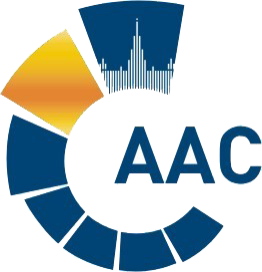 САМОРЕГУЛИРУЕМАЯ ОРГАНИЗАЦИЯ АУДИТОРОВАССОЦИАЦИЯ «СОДРУЖЕСТВО» 
член Международной Федерации Бухгалтеров (IFAC)(ОГРН 1097799010870, ИНН 7729440813, КПП 772901001) 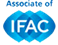 119192, г. Москва, Мичуринский проспект, дом 21, корпус 4. т: +7 (495) 734-22-22, ф: +7 (495) 734-04-22, www.auditor-sro.org, info@auditor-sro.org 